Your Divine ChallengesModule 1 - Handout 2Now let’s move onto the things that you felt challenged about in 2020.  These are the energetic attachments that we will be releasing.   This didn’t work out so well…  What did you not accomplish that you thought you would (and still have some judgment around)?You said “yes” to this and wish you hadn’t…You said “no” to this and wish you had said yes…What stopped you from taking action in your business in 2020?You are still challenged in this area (and intend to work on it in 2021)… When you look back at the beginning of 2020, what did you want to create that you still have not created?Was there someone or something you brought into your business or your life that you released or want or need to release?  What belief(s) are you ready to release because it no longer serves you?What was the soul lesson that you learned this year that you could learn no other way?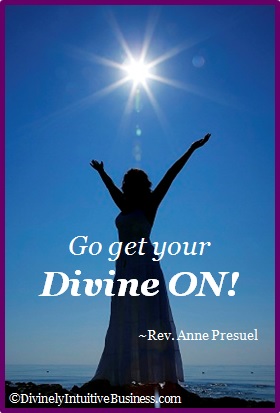 Divine hugs, AnneRev. Anne PresuelYour 6th Sense Guide to a 6-Figure Business DivinelyIntuitiveBusiness.com